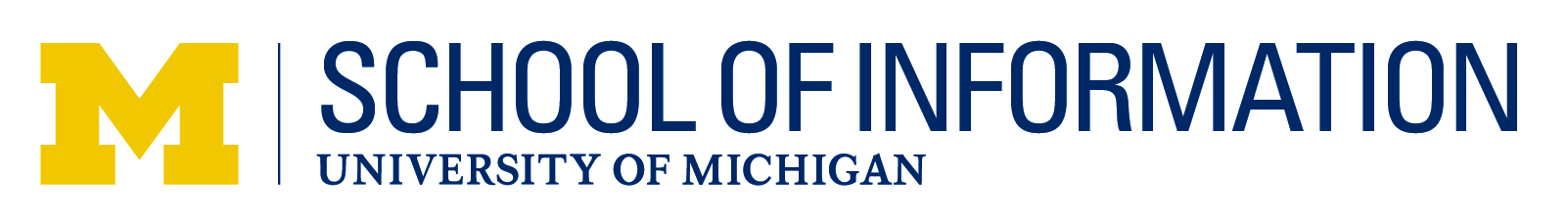 Consent to Participate in a Research StudyMOMS AND FACEBOOK BUY, SELL, TRADE GROUPSConducted by 	Carol Moser, University of Michigan; Dr. Sarita Yardi Schoenebeck, Ph.D, University of Michigan; Dr. Paul Resnick, Ph.D., University of MichiganWe invite you to participate in a research study about Facebook Groups. We are interested in learning about how and why moms use Facebook Buy, Sell, Trade Groups, sometimes called “Mom-2-Mom” Sale Groups.Description of subject involvementIf you agree to take part in the research study, we will ask you to participate in an interview with us and complete a short survey. The interview will take about one hour of your time. The interview will be conducted in your home or another location that is convenient for you, such as a coffee shop or workplace. We ask that you have your Facebook profile open during the interview, but you can choose not to open it or choose to close it at any time. For nonlocal participants, interviews can be conducted by telephone or Skype.BenefitsAlthough you may not directly benefit from being in this study, others may benefit from having a better understanding of how and why individuals use Facebook Sale Groups.Risks and discomfortsThere is little risk associated with this study. Participating in this study is no more risky than other everyday activities.CompensationYou will be given a $25 Gift Card for being in the study.ConfidentialityWe will not use your real name in any presentations or publications. We will use fake names when we refer to things you say in the interview.To keep your information safe, the researchers will keep everything you say on a password-protected computer. If you decide not to finish the interview, we will erase the things you said.Voluntary nature of the studyParticipating in this study is completely voluntary. Even if you decide to participate now, you may change your mind and stop at any time.Contact informationIf you have questions about this research, including questions about scheduling, you may contact Carol Moser at moserc@umich.edu or at (708) 724-8344 or Dr. Sarita Yardi Schoenebeck at yardi@umich.edu or at (734) 764-8677.The University of Michigan Health Sciences and Behavioral Sciences Institutional Review Board has determined that this study is exempt from IRB oversight.Consent *By typing your full name here, you are agreeing to be in the study. If you have any questions, you can ask us. You can also contact us later if you think of any questions.Audio Recording *We would like to audio record the interview. We will erase the audio recording as soon as we have listened to the recording and taken notes. Type your name below if you give us permission to audio record you. Even if you type your name here now, you can always change your mind and ask us to stop recording.Email Address*Please enter your e-mail address so we can issue you a $25 gift card for participating.Today's Date *